ΜΙΓΜΑΤΑΜελετάμε τα μίγματαΜίγματα ονομάζουμε τα υλικά που προκύπτουν από την ανάμειξη δύο ή περισσότερων ουσιών, που διατηρούν τις ιδιότητές τους.Ιδιότητες των μιγμάτων:Μπορεί να είναι στερεά, υγρά ή αέριαΜπορούν να διαχωριστούν στις ουσίες από τις οποίες αποτελούνταιΈχουν τις δικές τους φυσικές ιδιότητεςΤα υλικά σώματα ανάλογα με τη φύση της ύλης από την οποία αποτελούνται χωρίζονται σε:Καθαρές Ουσίες : Όταν αποτελούνται από ακριβώς ίδια μόρια.Μίγματα : Όταν αποτελούνται από διαφορετικά μόρια.Οι Καθαρές Ουσίες χωρίζονται:σε Χημικά Στοιχεία (όταν το μόριό τους αποτελείται από ένα είδος ατόμων) καισε Χημικές Ενώσεις (όταν το μόριό τους αποτελείται από διαφορετικά άτομα).Όταν η μάζα ενός μίγματος έχει ομοιογένεια π.χ. τα αρώματα, τα αλκοολούχα ποτά, το αλατόνερο, τα υγρά φάρμακα κ.λπ. τότε τα Μίγματα λέγονται Ομογενή ή Διαλύματα
Αντίθετα όταν δεν υπάρχει ομοιογένεια, τα Μίγματα λέγονται Ετερογενή π.χ. το χώμα, καφές και ζάχαρη κ.λπ.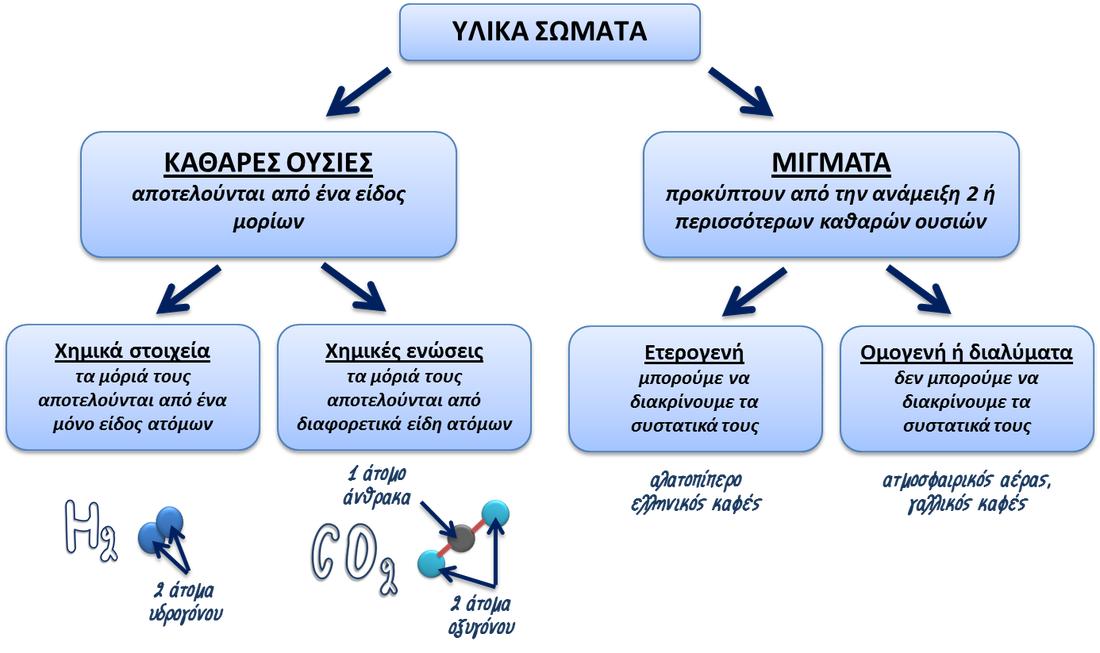 